На все перечисленные мероприятия необходимо иметь при себе сменную обувь, маску!     Календарь мероприятий муниципального этапа Всероссийского конкурса «Учитель года - 2021»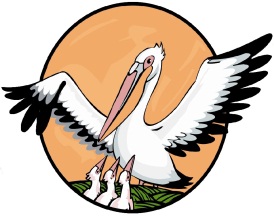      Календарь мероприятий муниципального этапа Всероссийского конкурса «Учитель года - 2021»     Календарь мероприятий муниципального этапа Всероссийского конкурса «Учитель года - 2021»     Календарь мероприятий муниципального этапа Всероссийского конкурса «Учитель года - 2021»     Календарь мероприятий муниципального этапа Всероссийского конкурса «Учитель года - 2021»ПОНЕДЕЛЬНИКВТОРНИКСРЕДАЧЕТВЕРГПЯТНИЦА15.02.2021 – 14.30 в МАОУ «УТЛ» (каб.105)Психологический тренинг с участниками конкурса 16.02.2021 -15.00 МОУ «ГИЯ»Установочный семинар для участников конкурса и их наставников.18.02.2021-09.00 в ОО (заочная форма)1 этап конкурсного испытания «Цифровой образовательный ресурс»19.02.2021 - 9.00 УО (очная форма)2 этап конкурсного испытания «Сочинение – рассуждение»24.02.202109.00МОУ «ГИЯ»- Открытие Конкурса(конкурсанты, наставники, члены жюри, все желающие);- 3 этап конкурсного испытания «Презентация педагогической идеи»25.02.202126.02.202101.03.202102.03.202108.30 - 09.15 МОУ «СОШ№21» -урок физической культуры в 4 классе «Урок контроля. ГТО»  (учитель Силкина Н.В.);10.15 - 10.55 МОУ «ГИЯ» урок русского языка в 7 классе«Частица как часть речи»(учитель Погорелова А.С.);12.10-12.50 МОУ «СОШ№2»урок физической культуры в 8 классе «Обучение технике ведения мяча на месте и в движении» (учитель Мирзаева Э.А.).03.03.202112.15 -13.00 МОУ «СОШ№16» урок во 2 классе ОВЗ«Обозначение мягкости согласных звуков на письме» (учитель Мартынцева С.В.)14.15  - 15.00 МОУ «НШДС№1» А. С. Пушкин. «Сказка о мёртвой царевне и семи богатырях» (3 класс) Юхтанова Л.И.)04.03.202105.03.202109.03.202110.03.202114..00 МОУ «ГИЯ» 4 этап конкурсного испытания «Мастер – класс»11.03.202112.03.2021 -14.30МОУ «ГИЯ»Подведение итогов и закрытие конкурса